Publicado en España el 07/06/2018 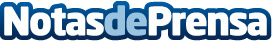 North Sails celebra el Día Mundial de los OcéanosLa firma de moda náutica y su campaña Free the Sea comprometida con la concienciación de conservar la limpieza oceánicaDatos de contacto:GloballyNota de prensa publicada en: https://www.notasdeprensa.es/north-sails-celebra-el-dia-mundial-de-los Categorias: Internacional Moda Sociedad Ecología Nautica Solidaridad y cooperación Consumo Hogar http://www.notasdeprensa.es